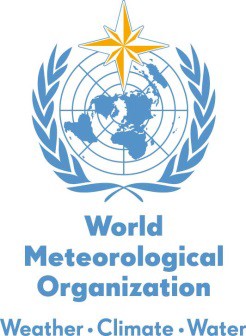 World Meteorological Centres Workshop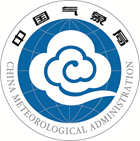 Beijing, China, 26-29 March 2019Web: http://www.wmo.int/pages/prog/www/DPFS/Meetings/WMCs-Workshop_Beijing2019/Docplan.htmlPROVISIONAL AGENDA(as of 24 March 2019)Day 1 – Tuesday 26 March 2019Day 1 – Tuesday 26 March 2019Day 1 – Tuesday 26 March 2019TimeAgenda ItemRemarks08:00 – 09:00Registration of Participants09:00 – 10:00Opening SessionWelcome RemarksPetteri TAALAS, Secretary-General of WMO (Video)Yong YU, Representative of CMA Administrator, Deputy Administrator of CMAMeiyan JIAO, Vice president of CBSSarah JONES, on behalf of P/CASJianjie WANG(Master of ceremony)* The order might be changed10:00 – 10:30Group Photograph Coffee /Tea/ Health BreakGroup Photograph Coffee /Tea/ Health Break10:30 – 12:00Agenda 1: Implementation Plan of Seamless Global Data-processing and Forecasting SystemPlenary Session  Introduction of workshop:Scope, layout, expected outcomesNote: Key questions to be addressed for each agenda will be provided in a separate filePresentation: GDPFS today – include Manual on GDPFSResearch today Implementation Plan on S/GDPFS WIS 2.0 implementation approach Chair: Meiyan JIAO/Paul DAVIES- Yuki HONDA - Sarah JONES/Paolo RUTI- Sarah JONES- Enrico FUCILE12:00 – 13:30Lunch BreakLunch Break13:30 – 15:00Three breakout groupsSubject: An integrated and customized S/GDPFS SystemNote: Three subjects to be discussed under Agenda 1: system, accessibility and research and innovationFacilitators: Vijay TALLAPRAGADA, Sani Abubakar MASHI, Jianjie WANGRapporteurs: WMO staffs15:00 – 15:30Coffee /Tea/ Health BreakCoffee /Tea/ Health Break15:30 – 17:00Three breakout groupsSubject: Accessibility and web platform (leaning on WIS 2.0)Facilitators: Juan Garces de Marcilla, Hans-Joachim KOPPERT,Jim ABRAHAMRapporteurs: WMO staffs18:00 – 20:00Welcome reception hosted by CMAWelcome reception hosted by CMADay 2 – Wednesday 27  2019Day 2 – Wednesday 27  2019Day 2 – Wednesday 27  2019TimeAgenda ItemRemarks09:00 – 10:30Three breakout groupsSubject: Innovation and ResearchFacilitators: Deon TERBLANCHE, Andrew BROWN, Qinghong ZHANGRapporteurs: WMO staffs10:30 – 11:15Coffee /Tea/ Health Break & time for preparing summary reportCoffee /Tea/ Health Break & time for preparing summary report11:15 – 13:00 Plenary Session  Report from each group and discussionChair: Sarah JONES13:00 – 14:30Lunch BreakLunch Break14:30 – 15:30Agenda 2: Capacity development for NMHCs in LDCs/SIDSPlenary Session  Presentation: An overview of significant gaps and way forward to enhance the capacity of NMHSs in AfricaUse of WMCs products for preparation of Regional and National weather and climate information: current status and perspectives with a pilot S/GDPFS project Current status and priorities for tropical cyclone research and operations – insights and perspectives from IWTC-9Chair : Deon TERBLANCHE- Sani Abubakar MASHI- Andre KAMGA- Vijay TALLAPRAGADA15:30 – 17:00Three breakout groupsSubject: Education strengthening/knowledge development in order to positioning NMCs in the futureFacilitators: Peter ODJUGO, Andre KAMGA, Dmitry KIKTEV Rapporteurs: WMO staffs17:00 – 17:30Coffee /Tea/ Health BreakCoffee /Tea/ Health Break17:30 – 18:30Plenary Session  Report from each group and discussionChair: Sani Abubakar MASHIDay 3 – Thursday 28  2019Day 3 – Thursday 28  2019Day 3 – Thursday 28  2019TimeAgenda ItemRemarks09:00 – 10:30Three breakout groupsSubject: Data (observation and model output) sharing mechanismFacilitators: Elke LOUW, Xiaoye ZHANG, Michael LOGANRapporteurs: WMO staffs10:30 – 11:15Coffee /Tea/ Health Break & time for preparing summary reportCoffee /Tea/ Health Break & time for preparing summary report11:15 – 12:30 Plenary Session  Report from each group and discussionChair, Xu TANG12:30 – 14:00Lunch BreakLunch Break14:00 – 16:00Agenda 3: Joint discussion on implementation plan and capacity developmentPlenary Session  Addressing issues from agenda 1 and 2Chair : Sarah JONES/ Yuki HONDA16:00 – 16:30Coffee /Tea/ Health BreakCoffee /Tea/ Health Break16:30 – 18:00Visit WMC BeijingDay 4 – Friday 29 2019Day 4 – Friday 29 2019Day 4 – Friday 29 2019TimeAgenda ItemRemarks09:00 – 10:30Agenda 4: Overall coordination mechanism between WMCs and WMCs/RSMCs to support MembersThree breakout groupsLeverage pre-existing coordination mechanism, requirement for efficient coordination mechanismDesign of coordination mechanism and roles of each players in the context of WMO reformNote: Secretariat will collect the information on the current coordination mechanism from 9 WMCs before the Workshop and distribute it to participants in advanceFacilitators: Jianjie WANG, Jiandong GONG, Munehiko YAMAGUCHI Rapporteurs: WMO staffs10:30 – 11:15Coffee /Tea/ Health Break & time for preparing summary reportCoffee /Tea/ Health Break & time for preparing summary report11:15 – 12:30 Plenary Session  Report from each group and discussionChair: Yuki HONDA12:30 – 14:00Lunch BreakLunch Break14:00 – 16:00 Any other business: WMCs mechanism to support Humanitarian ActivitiesPlenary Session  Presentation: Needs from Humanitarian Agencies including outcome of WMO consultation workshop (Geneva, 3-5 DEC 2018) (TBD)Discussion:Potential roles of WMCs to respond to requests for Humanitarian activitiesChair: Xu TANG - Hans-Joachim KOPPERT16:00 – 17:00Summary of the WorkshopChair: Jim ABRAHAM17:00Close of the Workshop